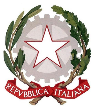 ISTITUTO COMPRENSIVO STATALE di PIEVE DEL GRAPPAScuola dell’Infanzia, Primaria e Secondaria di I gradoVia San Carlo, 5 - 31017 Pieve del Grappa (TV) Tel. 0423.53043/53300 – Fax 0423.939343E-mail: tvic86500e@istruzione.it -  Posta elettronica certificata: tvic86500e@pec.istruzione.it -  Sito web: www.icpievedelgrappa.edu.it  Codice Meccanografico: TVIC86500E - Codice fiscale: 83005430265 -  Codice Univoco Uff.: UFX7W5Mod.D32PROGETTI FINALIZZATI ALL’INTEGRAZIONE DELL’OFFERTA FORMATIVA A.S. 20__/20__Progetto di  ISTITUTO     PLESSO  TITOLO DEL PROGETTOPLESSO/I RESPONSABILE PROGETTOALUNNO/I COINVOLTO/I  E/O CLASSE/IStrumenti e materiale utilizzato  _________________________________________________________________________________________________________________________________________________________________________________________________________________________________________________________Spazi/locali utilizzati __________________________________________________________________________________________________________________________________________________INSEGNANTE/I COINVOLTI NEL PROGETTO ATTIVITA’ DELL’ ESPERTO/I  ESTERNO/I COINVOLTO/I NEL PROGETTOEventuale esperto/i esterno/i da invitare al  bando: _____________________________________________________________________________________________________________________________SCHEDA  ECONOMICO-FINANZIARIACOSTI PER IL PERSONALE INTERNOPERSONALE DOCENTE:- n° ore di insegnamento ( a € 46,45) ____________  n° docenti _________  tot. ore ________- n° ore funzionali all’insegn. ( a € 23,23) ________   n° docenti _________  tot. ore ________- nominativi e n°         di ore per ciascun docente: 1.  _____________________________________   ore ___________2.  _____________________________________   ore ___________3.  _____________________________________   ore ___________4.  _____________________________________   ore ___________5.  _____________________________________   ore ___________                                                                                                                     Totale costi personale docentePERSONALE COLLABORATORE SCOLASTICO:- n° collaboratori scolastici: _______________ 	tot. ore: _____________ (a € 16,59 l’ora)- nominativi e n° di ore per ciascun collaboratore scolastico: 1. _____________________________________  ore ________2. _____________________________________  ore ________3. _____________________________________  ore ________4. _____________________________________  ore ________                                                                                                                                                                                                                                                  Totale costi personale coll.sc.COSTI PER IL PERSONALE ESTERNO (esperti, relatori, altro)- Attività dell’esperto esterno:   _________________________________________________________ N.B.: Gli esperti esterni saranno individuati A seguito di “Avviso reperimento esperti esterni” Indicare eventuali nominativi da invitare al bando: _________________________________________________  Costo complessivo €. ______________________                                                                                                                                                                                                                            Totale costi personale esternoCOSTI PER  MATERIALI  E/O SERVIZI:- materiale di facile consumo: per una spesa presunta di €. _______________________________(allegare un elenco del materiale occorrente)- materiale “inventariabile” per una spesa presunta di €. __________________________________(allegare un elenco)servizi: per una spesa presunta di	€. _________________________________________                                                                                                                  Totale costi materiale e/o serviziCosto totale progetto  € _________________________Crespano del Grappa, ___/___/______  			     Firma del/dei responsabile/i______________________________________________________________________________________________________________________________________________________RISERVATA ALL’UFFICIO  di SEGRETERIA:quantificazione preventivo: _______________________________________________________forfait per personale di segreteria € ____________________________Totale costo progetto                    € ____________________________VISTO,  SI AUTORIZZA:IL DIRIGENTE SCOLASTICO REGG.Dott.ssa Paola ZanonAMBITO/I INTERESSATO/I _________________________________________________________________________________________________________________________________________MOTIVAZIONE DELL’INTERVENTO ________________________________________________________________________________________________________________________________ASPETTI OPERATIVI:metodi e modalità dell’intervento  __________________________________________________________________________________________________________________________________________________________________OBIETTIVI _______________________________________________________________________________________________________________________________________________________CONTENUTI ______________________________________________________________________________________________________________________________________________________ASPETTI OPERATIVI:tempi _____________________________________________________________________________________________________________________________________________________________€€€€